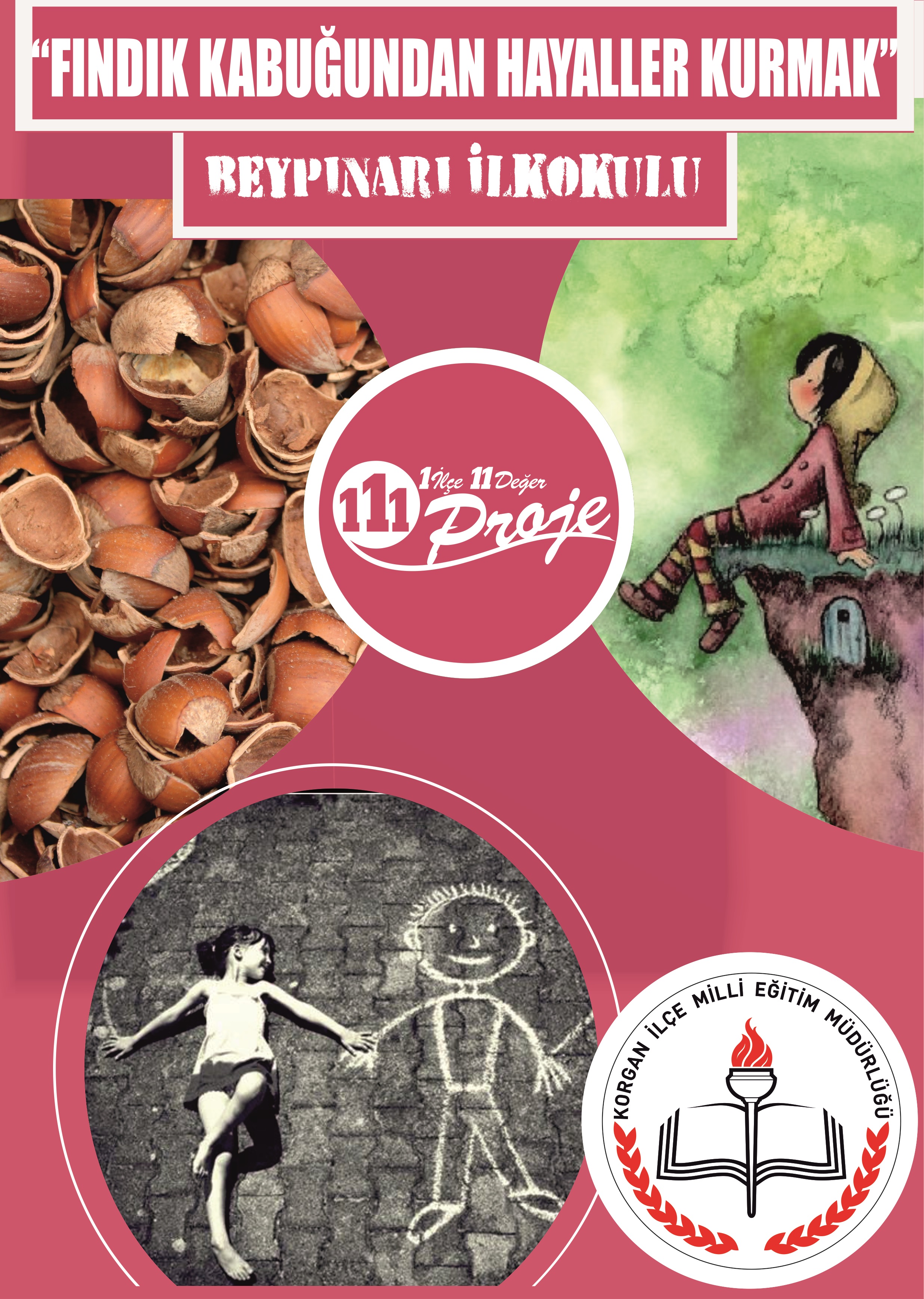                Bu proje yönergesi 2017-2018 eğitim öğretim yılında uygulanmakta olan “1 İLÇE 11 DEĞER 111 PROJE” projesi kapsamında hazırlanmış olup Korgan İlçe Milli Eğitim Müdürlüğünün onayladığı tarihte yürürlüğü girer ve “Proje Yürütme Kurulu” tarafından yürütülür.                                                                                                                                       Meryem KEPİR        Okul Müdürü   İmza“1 İLÇE 11 DEĞER 111 PROJE”PROJE DEĞERLENDİRME FORMUPROJENİN HAZIRLANDIĞI  OKUL:  PROJENİN NUMARASI /  ADI  / ALANI :Adı Soyadı  			İmza İÇİNDEKİLERİÇİNDEKİLERProjenin Adı 3Projenin Türü 3Proje Sahibi 3Proje Dönemi 3Projenin Başlangıç-Bitiş Tarihleri 3Projenin Amaçları 3Projenin Gerekçeleri 3Projenin Yasal Dayanağı 4Projenin Hedef Kitlesi4Proje Ortakları 4Proje Özeti4Projenin Adımları/Aşamaları4Proje Yürütme Kurulunun Görevleri5Beklenen Çıktılar 5Riskler ve Yönetimi 6Sürdürülebilirlik 6Projenin Maliyeti 6Düşünceler 6Proje Takvimi7Proje Ekibi ve İletişim Bilgileri 7Proje Görselleri 10PROJENİN ADIFINDIK KABUĞUNDAN HAYAL KURMAKPROJENİN TÜRÜSosyal Sorumluluk ve Farkındalık ProjesiPROJE SAHİBİ  Beypınarı İlkokuluPROJE DÖNEMİ  2017-2018 Eğitim Öğretim YılıPROJENİN     BAŞLANGIÇ / BİTİŞ TARİHLERİ  1/11/2017-27/04/2018PROJENİN AMAÇLARI/HEDEFLERİYaşadığımız yerin geçim kaynağının fındık yetiştirmeciliği olması dolayısıyla, yerel halkın fındık satışından beklediği geliri sağlayamamasına dikkat çekilmek istenmesi. Fındık fiyatlarının düşük olmasından kaynaklı olarak velilerimizin hayallerini gerçekleştirememesine  farkındalık oluşturarak, öğrencilerimizin ailelerinin yaşadığı sıkıntıya duyarlılık göstermesinin sağlanması.Fındık veya fındık kabuğundan yapılan yiyecek, tasarlanacak eşya,kıyafet gibi ürünlerin öğrencilerimizin yaratıcılıklarını artırması.Projenin gerçekleştirilme aşamasında ortak bir amaç için birlik beraberlik gösterilmesi.Fındık veya fındık kabuğundan yapılacak ürünlerin satışından elde edilecek gelirle öğrencilerin bir hayalinin gerçekleştirilmesi sağlanarak, gelirini fındıktan sağlayan çiftçinin hayalinin gerçekleşmediği ironisi yapılması.Fındık veya fındık kabuğundan yapılan ürünleriçin sergi standı açılıp, satışı yapılırken sosyal medya ve yardımseverlere ulaşılarak bu sorunun yeniden gündeme gelmesinin sağlanması.PROJENİN GEREKÇELERİYaşadığımız yerin geçim kaynağı fındık yetiştirmeciliğidir ve yerel halk fındık satışından beklediği geliri sağlayamamaktadır. Öğrencilerimizin de en yakınlarında yaşanan bu soruna duyarlılık gösterip, dikkat çekerek, ailelerine destek olmaları, onların sosyal sorumluluk kazanmaları ve toplum değerlerine duyarlı olmalarını sağlayacaktır.Fındık veya fındık kabuğundan yapılacak ürünler onların yaratıcılıklarını geliştirecektir.İstedikleri bir hayale ulaşmak için ürün tasarlayıp sergilemek, sonrada o ürünü satmak çocuklarda sorumluluk, birlik beraberlik, karar verebilme, yardımlaşma, paylaşma becerileri geliştirir.Öğrencilerimiz bu Proje ile hem yaşadıkları çevrenin sorununa duyarlı olacaklar, hem de hayallerini gerçekleştirmek için sorumluluklarını kendilerin aldığı bir üretim dağıtım döngüsüne katılacaklardır.PROJENİN YASAL DAYANAĞI M.E:B Sosyal Kulüpler Yönetmeliği Toplum Hizmeti ve Çalışma EsaslarıToplum Hizmeti(M-12)Toplum Hizmeti Çalışma Esasları(M-13)PROJENİN HEDEF KİTLESİ Öğrenciler, Yaşanılan çevredeki halkPROJE ORTAKLARI   -PROJENİN ÖZETİProje Yürütme Kurulu tarafından Proje taslağının hazırlanması.Projeye son şeklinin verilmesi ve projenin onaylanması.Proje Yürütme Kurulu tarafından Proje tanıtım afişlerinin/broşürlerinin hazırlanması.Proje Yürütme Kurulu tarafından Projenin okul öğrencilerine ve köy halkına tanıtılması.Öğrencilerimizin gerçekleştirilmesini istedikleri hayallerini mektuplar ve resimler aracılığıyla toplayıp, hayallerinden birini gerçekleştirmek için ortak kararla belirlemek.Fındık veya fındık kabuğundan geri dönüşüm ürünleri, el işleri, kıyafet, takı, kitap ayraçları, maket, biblo, yenilebilen yiyecekler vb. ürünler yapmak,tasarlamak.Fındık veya fındık kabuğundan yapılan ürünlerin sergilenmesini sağlamak ve okul bahçesi ya da okulun uygun bir bölümünde kermes ortamı oluşturarak satışını yapmak.Projeyi amacına uygun bir şekilde yürütmek ve   koordinasyonu sağlamakProje sürecini takip ederek karşılaşılan sorunlara çözümler bulmak.Projenin sonuçlanmasını sağlamak, 23 Nisan Ulusal Egemenlik ve Çocuk Bayramı etkinlikleri kapsamında elde edilen gelirle çocukların bir hayalinin gerçekleştirilmesini sağlamak.Projeyi değerlendirip, bilgileri ilgililerle paylaşmak.FAALİYET NO.FAALİYET ADIFAALİYETİN YARARLANICILARIİŞBİRLİĞİ YAPILACAK KURUM/KURULUŞLARFAALİYET GERÇEKLEŞTİRME TARİHİ1Projenin hazırlanarak onaya sunulmasıÖğrenciler, Halkİlçe genelindeki tüm kurum ve kuruluşlar1-30 Kasım 20172Projenin tanıtım afişleri, broşürler ile veli ve öğrencilere duyurulup, tanıtılması.Öğrenciler, Halkİlçe genelindeki tüm kurum ve kuruluşlar5-15Aralık 20173Öğrencilerimizin gerçekleştirilmesini istedikleri hayallerini mektuplar ve resimler aracılığıyla toplayıp, hayallerinden birini gerçekleştirmek için ortak kararla belirlenmesi, gerekli bütçenin oluşturulmasıÖğrenciler, Halkİlçe genelindeki tüm kurum ve kuruluşlar18-22 Aralık 20174Fındık veya fındık kabuğundan yapılan geri dönüşüm ürünleri, el işleri, kıyafet, takı, kitap ayraçları, maket, biblo, yenilebilen yiyecekler vb. ürünler yapılması ve  toplanmasıÖğrenciler, Halkİlçe genelindeki tüm kurum ve kuruluşlar25 Aralık 2017 – 2 Mart 20185Ürünlerin sergi ve satış davetiyesinin oluşturulup, gerekli duyurunun yapılması.Öğrenciler, Halkİlçe genelindeki tüm kurum ve kuruluşlar5 Mart-16 Mart 20186Sergi standının okulun bahçesine ya da okulun uygun görülen bir bölümüne oluşturulup satışın gerçekleştirilmesi.Öğrenciler, Halkİlçe genelindeki tüm kurum ve kuruluşlar19 Mart-30 Mart 20187Elde edilen gelirle öğrencilerin istedikleri hayallerinin gerçekleştirilmesiÖğrenciler, Halkİlçe genelindeki tüm kurum ve kuruluşlar2 Nisan -20 Nisan 20188Projenin raporlaştırılması ve bilgilerin yetkililerle paylaşılmasıÖğrenciler, Halkİlçe genelindeki tüm kurum ve kuruluşlar23 Nisan-27 Nisan 2018PROJE YÜRÜTME KURULUNUN GÖREVLERİ  Proje Hazırlama ve Yürütme Komisyonunun Oluşturulması, Proje taslağının hazırlanması,Projeye son şeklinin verilmesi ve projenin onaylanması,Proje tanıtım afişlerinin/broşür hazırlanmasıProjeyi hazırlayarak Korgan İlçe Milli Eğitim Müdürlüğü’ne gönderilmesiProjenin tanıtılması,Projenin uygulanması,Proje sürecini takip ederek karşılaşılan sorunlara çözümler bulunması,Projenin sonuçlanmasını sağlamak ve bilgileri ilgililerle paylaşmak.PROJEDEN BEKLENEN ÇIKTILAR     Öğrencilerin  yaşadıkları çevrenin sorunlarına duyarlılık gösteren, farkındalık oluşturabilen, sosyal sorumluluk bilincinde bireyler olarak yetişmelerine katkı sağlamaktır. Paylaşma, yaratıcılık, duyarlılık, beraberlik becerilerinin gelişmesi beklenen çıktılardandır. Anne babalarıyla birlikte aynı sorun için mücadele edecekleri, düşüncelerini söyleyebilecekleri, destek verecekleri, karar verebilecekleri bir süreç geçirmeleri sağlanmak istenmektedir. Sürecin sonunda fındık üreticisinin sorunlarına dikkat çekileceği, fındık tasarımlarının yapılabileceği, birlikte çalışma yardımlaşma ortamının sağlanacağı bir dönüt sağlanması amaçlanmaktadır.RİSKLER VE YÖNETİMİYeterince kamuoyu oluşturulup fındık üreticilerinin sorununa dikkat çekememek, yardımseverlerden gerekli desteği görememek.RİSK YÖNETİMİ: Muhtemel risklere proje ekiplerince anında müdahale edilecektir.SÜRDÜRÜLEBİLİRLİKProje toplumda aynı sorun yaşandığında duyarlılık oluşturmak için, her eğitim öğretim yılında sürdürülebilir.PROJENİN HİKÂYESİ VE DÜŞÜNCELERYerel halktan duyulan fındık sorunlarına karşı öğrencilerimizin duyarlılığını arttırmak, onlar sayesinde farkındalık oluşturmak için hazırlanan sosyal sorumluluk projesidir.FAALİYET NO.FAALİYET ADIFAALİYET MAALİYETİ1Projenin tanıtım afişleri, broşürler ile veli ve öğrencilere duyurulup, tanıtılması.50 TL2Fındık veya fındık kabuğundan yapılan ürünlerin tasarlanması ve  toplanması200 TL3Ürünlerin sergi ve satış davetiyesinin oluşturulup, gerekli duyurunun yapılması.50 TL4Sergi standının oluşturulup satışın gerçekleştirilmesi.100 TLTOPLAM MAALİYETTOPLAM MAALİYET400 TLPROJE YÜRÜTME KURULUPROJE YÜRÜTME KURULUPROJE YÜRÜTME KURULUPROJE YÜRÜTME KURULUSIRA NO.AD SOYADGÖREVİOKULU1MERYEM KEPİRProje SorumlusuBeypınarı İlkokuluİLETİŞİM BİLGİLERİİLETİŞİM BİLGİLERİİLETİŞİM BİLGİLERİİLETİŞİM BİLGİLERİYasal Adı:Yasal Adı:TCKORGAN KAYMAKAMLIĞIBEYPINARI İLKOKULU MÜDÜRLÜĞÜTCKORGAN KAYMAKAMLIĞIBEYPINARI İLKOKULU MÜDÜRLÜĞÜPosta Adresi:Posta Adresi:Beypınarı Merkez Mahallesi No:51 Korgan/ORDUBeypınarı Merkez Mahallesi No:51 Korgan/ORDUTelefon numarası: Telefon numarası: 0452688202404526882024Faks numarası: Faks numarası: --Kurumun e-posta adresi:Kurumun e-posta adresi:740635@meb.k12.tr740635@meb.k12.trKurumun internet adresi:Kurumun internet adresi:beypnarlkokulu@meb.k12.trbeypnarlkokulu@meb.k12.trProje Sorumluları İrtibatAdı SoyadıMeryem KEPİRProje Sorumluları İrtibatGSM05343587329Proje Sorumluları İrtibatE-postameryemkepir@hotmail.comDEĞERLENDİRME ÖLÇÜTLERİ(5 : Çokiyi -  4 : İyi  -  3 : Yeterli  -   2 : Az   -   1 : Yetersiz)DEĞERLENDİRME ÖLÇÜTLERİ(5 : Çokiyi -  4 : İyi  -  3 : Yeterli  -   2 : Az   -   1 : Yetersiz)1-5 arasıPuan1Projenin özgünlüğü / üretkenlik 2Yararlılık (ekonomik, sosyal)3Tutarlılık ve katkı4Uygulanabilir ve kullanışlı olması5Kaynak taraması6Çalışmayı destekleyecek gerekli verilerin toplanması7Özümseme ve hakimiyet8Sonuç ve açıklık9Hedef ve amaçlarına uygunluk10YaygınlaştırmaTOPLAMTOPLAM